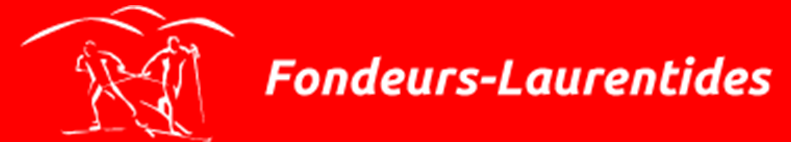 NAVETTE COUPE QUÉBECHORAIREIMPORTANT : Pour faciliter la circulation au débarcadère à l’entrée du stade (rue Bennett), nous vous demandons de respecter les bénévoles préposés à la signalisation et de circuler promptement dans cette zone. Samedi Dimanche Une navetteEn continue (max 5-10 min) De 07h00 à 10h00Départ stationnementP7 vers le stadeDe 07h00 à 9h30Départ stationnementsP7 vers le stadeUne navette aux 30 minutesDe 10h30 à 14h30Départ du stade vers stationnementsP7De 9h30 à 12h00Départ du stade vers stationnementsP7Une navetteEn continue (max 5-10 min) De 15h00 à 17h00Départ du stade vers stationnementsP7De 12h00 à 14h00Départ du stade vers stationnementsP7